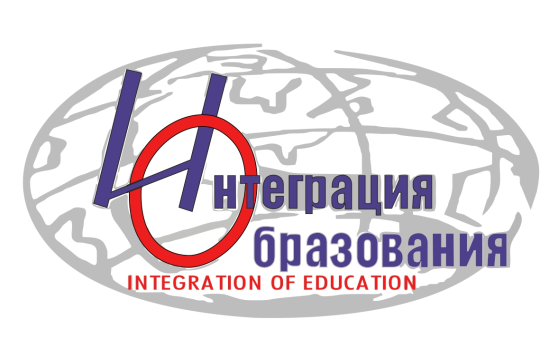 Инструкция по регистрации в ORCIDВ методических рекомендациях, разработанных Ассоциацией научных редакторов и издателей, справедливо замечено, авторы должны позаботиться о продвижении своей статьи еще до ее публикации. Большое внимание в связи с этим уделяется идентификаторам. В частности, ORCID позволяет безошибочно идентифицировать автора и избежать путаницы в случае одинаковых фамилий и инициалов. Личный кабинет в системе ORCID также облегчает процесс отслеживания публикаций автора.Процесс регистрации бесплатен, занимает несколько минут и доступен на многих языках мира.Для начала процесса регистрации зайдите на сайт: https://orcid.org/ Выберите удобный для Вас язык.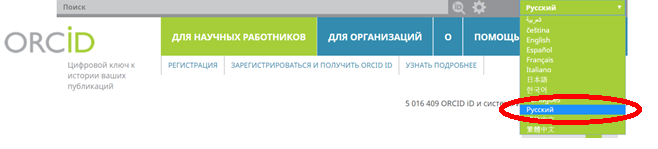 В разделе «ДЛЯ НАУЧНЫХ РАБОТНИКОВ» нажмите вкладку «ЗАРЕГИСТРИРОВАТЬСЯ И ПОЛУЧИТЬ ORCID ID».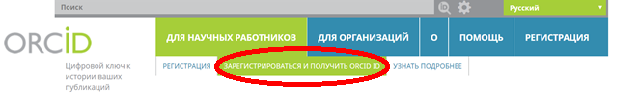 В появившейся форме заполните предлагаемые поля. Заполнив поля формы, нажмите кнопку «Зарегистрироваться»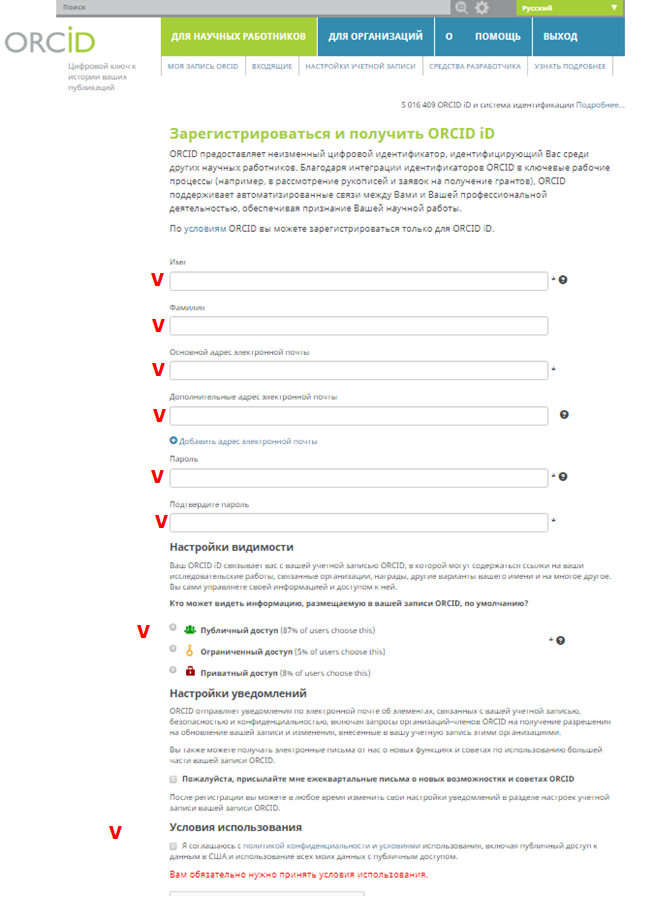 После этого Вам будет присвоен Ваш личный ORCID iD и вы перейдете на страницу своего профиля в ORCID.Ваш номер ORCID находится слева, под Вашим именем и имеет следующий формат: http://orcid.org/0000-0000-0000-0000.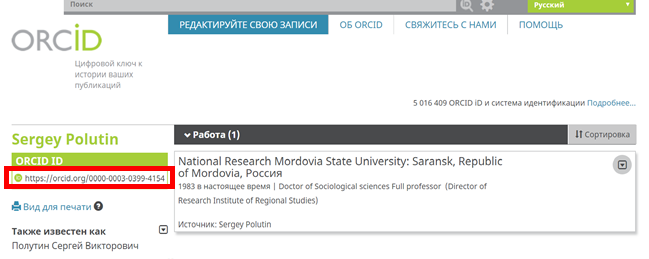 Добавьте информацию об образовании и месте работы в вашу запись ORCID. Также Вы можете разместить свои научные работы на странице профиля.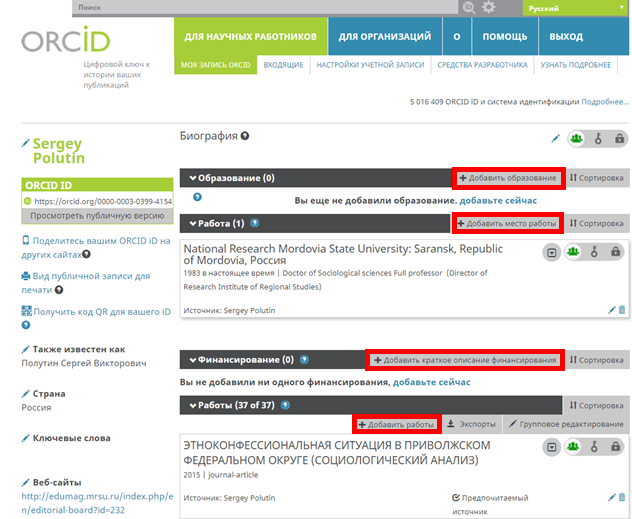 Вы можете редактировать и добавлять свои персональные данные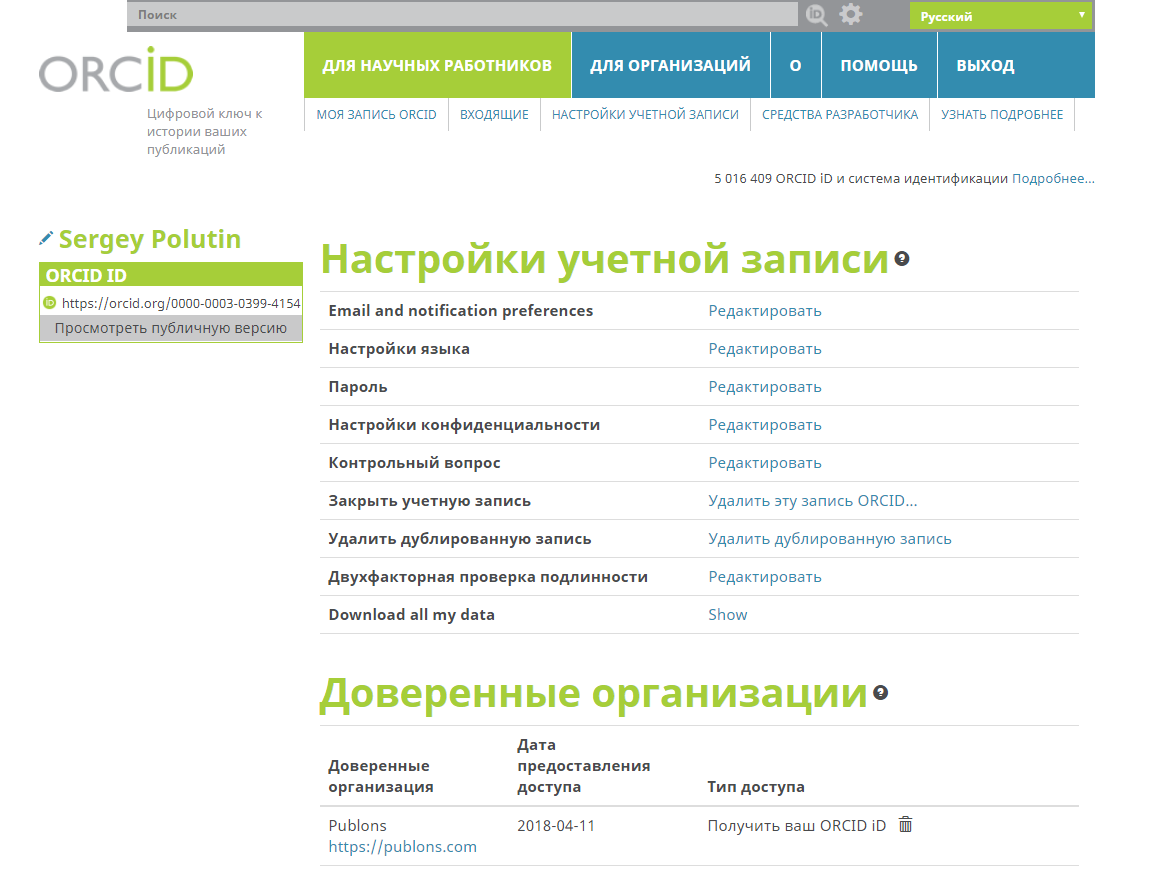 Мы рекомендуем сопровождать информацией о Вашем идентификаторе ORCID отправку рукописей в научные журналы, подачу документов на гранты и в прочих научно-исследовательских процессах.Благодарим за работу!Успехов в научной деятельности.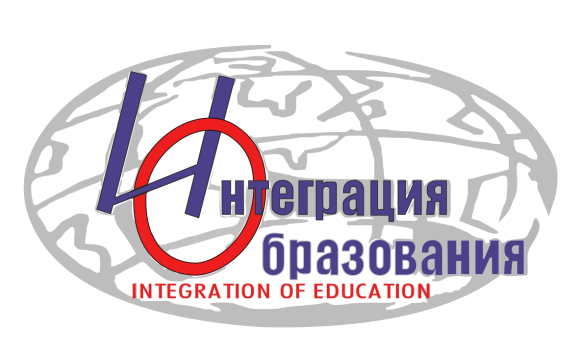 